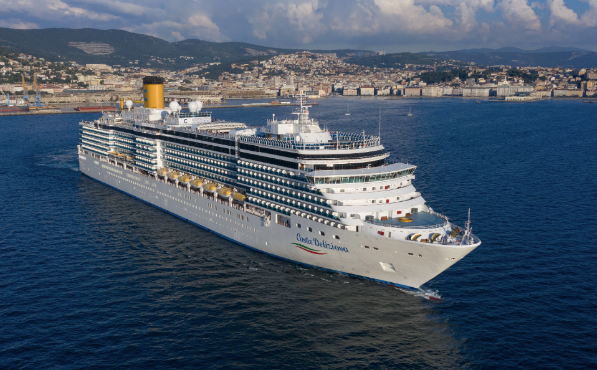 Δρομολόγιο: Πειραιάς, Μπάρι (Ιταλία), Τεργέστη (Ιταλία), Σπλιτ (Κροατία), Κότορ (Μαυροβούνιο), Κατάκολο/Αρχ Ολυμπία, ΠειραιάςΚρουαζιερόπλοιο: COSTA DELIZIOSAΛιμάνι αναχώρησης: ΠειραιάςΗμερομηνίες αναχώρησης: Κάθε Τετάρτη από 19 Οκτωβρίου έως και 07 Δεκεμβρίου 2022Οκτώβριος 19, 26 | Νοέμβριος 2, 9, 16, 23, 30 | Δεκέμβριος 7 Αναλυτικό δρομολόγιο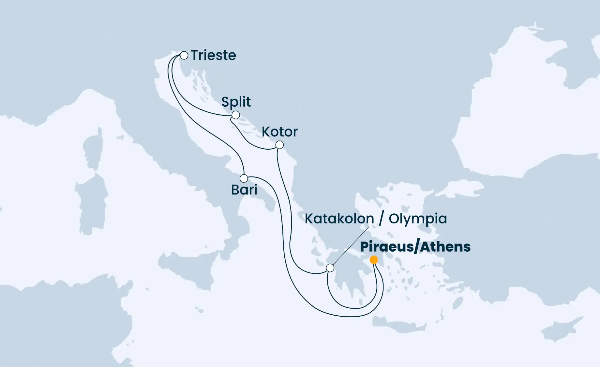 ΕΝΔΕΙΚΤΙΚΕΣ  τιμές κατ’ άτομο σε δίκλινη καμπίνα και περιλαμβάνουν τα λιμενικά έξοδα 150 €ΗμέραΛιμάνιΆφιξηΑναχώρησηΤετάρτηΠειραιάς-18:00ΠέμπτηΕν πλω--ΠαρασκευήΜπάρι, Ιταλία07:0013:30ΣάββατοΤεργέστη, Ιταλία09:0017:00ΚυριακήΣπλιτ, Κροατία07:0016:00ΔευτέραΚότορ, Μαυροβούνιο09:0018:00ΤρίτηΚατάκολο (Αρχ. Ολυμπία)08:0018:00ΤετάρτηΠειραιάς08:00-Εσωτερικές καμπίνεςΕσωτερικές καμπίνεςΕξωτερικές  καμπίνεςΕξωτερικές  καμπίνεςΚαμπίνες ΜπαλκόνιΚαμπίνες ΜπαλκόνιΣουίτεςΗμερομηνίεςαναχωρήσεωνMy Cruise*All InclusiveMy Cruise*All inclusiveMy Cruise*All inclusive*All inclusive19/10/2022579 €799 €679 €899 €819 €1,039 €1,639 €26/10/2022549 €769 €649 €869 €789 €1,009 €1,569 €02/11/2022519 €739 €619 €839 €759 €979 €1,549 €09/11/2022519 €739 €619 €839 €759 €979 €1,549 €16/11/2022519 €739 €619 €839 €759 €979 €1,549 €23/11/2022559 €779 €669 €889 €769 €989 €1,489 €30/11/2022559 €779 €669 €889 €769 €989 €1,489 €07/12/2022559 €779 €669 €889 €769 €989 €1,489 €3ος / 4ος ενήλικας στην ίδια καμπίνα με δύο ενήλικες έχει ειδικές τιμέςΠαιδιά έως 17 ετών όταν μοιράζονται την καμπίνα με δύο ενήλικες πληρώνουν μόνο τα λιμενικά έξοδα 3ος / 4ος ενήλικας στην ίδια καμπίνα με δύο ενήλικες έχει ειδικές τιμέςΠαιδιά έως 17 ετών όταν μοιράζονται την καμπίνα με δύο ενήλικες πληρώνουν μόνο τα λιμενικά έξοδα 3ος / 4ος ενήλικας στην ίδια καμπίνα με δύο ενήλικες έχει ειδικές τιμέςΠαιδιά έως 17 ετών όταν μοιράζονται την καμπίνα με δύο ενήλικες πληρώνουν μόνο τα λιμενικά έξοδα 3ος / 4ος ενήλικας στην ίδια καμπίνα με δύο ενήλικες έχει ειδικές τιμέςΠαιδιά έως 17 ετών όταν μοιράζονται την καμπίνα με δύο ενήλικες πληρώνουν μόνο τα λιμενικά έξοδα 3ος / 4ος ενήλικας στην ίδια καμπίνα με δύο ενήλικες έχει ειδικές τιμέςΠαιδιά έως 17 ετών όταν μοιράζονται την καμπίνα με δύο ενήλικες πληρώνουν μόνο τα λιμενικά έξοδα 3ος / 4ος ενήλικας στην ίδια καμπίνα με δύο ενήλικες έχει ειδικές τιμέςΠαιδιά έως 17 ετών όταν μοιράζονται την καμπίνα με δύο ενήλικες πληρώνουν μόνο τα λιμενικά έξοδα 3ος / 4ος ενήλικας στην ίδια καμπίνα με δύο ενήλικες έχει ειδικές τιμέςΠαιδιά έως 17 ετών όταν μοιράζονται την καμπίνα με δύο ενήλικες πληρώνουν μόνο τα λιμενικά έξοδα 